VIII JORNADAS NACIONALES 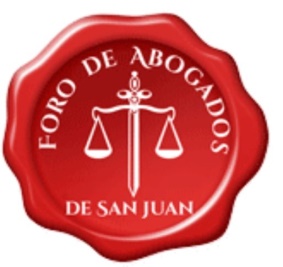 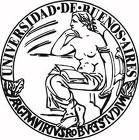 DISCAPACIDAD Y   DERECHOSSr. Presidente del Colegio de Rafaela, 	Tenemos el agrado de dirigirnos a Ud. y por su intermedio a los matriculados de vuestra entidad, a fin de invitarlos a participar en las VIII Jornadas Nacionales sobre Discapacidad y Derechos que tendrán lugar en la Ciudad de San Juan, los días 21 y 22 de mayo de 2020.Este evento académico se realizará en el marco del Curso Intensivo de Posgrado en Discapacidad y Derechos, que desde el año 2018 dictamos en nuestro Foro de Abogados de San Juan, en convenio con la Facultad de Derecho de la Universidad de Buenos Aires, con la dirección del Profesor Doctor Juan Antonio Seda, quien es el Director de la Carrera de Especialización en Discapacidad y Derechos de dicha facultad. La octava edición de las Jornadas Nacionales sobre Discapacidad y Derechos se desarrollarán en el Centro de Convenciones de la ciudad de San Juan y en la sede del Foro de Abogados de San Juan, será un gusto contar con su participación y de los abogados del Colegio que Ud. preside.Sin otro particular, lo saludamos con distinguida consideración.Valeria Recabarren y Fernando Conte GrandInstituto Interdisciplinario de la Discapacidad del Foro de Abogados de San Juan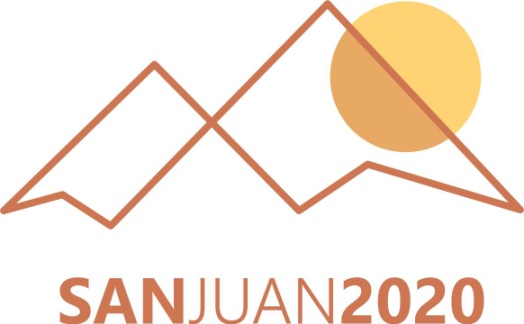 